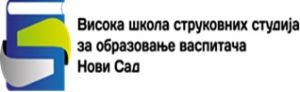 ZAPISNIK SA SEDNICE STUDENTSKOG PARLAMENTA Dana 14.05.2021. sa početkom u 11h, održana je prva sednica studentskog parlamenta. Na sednici je bilo prisutno 6 od ukupno 10 članova studentskog parlamenta. Tačke dnevnog reda bile su sledeće:Izbor predsednika parlamentaIzbor zamenika predsednika parlamentaIzbor sekretaraIzbor izvršnog odboraIzbor nadzornog odboraPredlog o održavanju dodatnog ispitnog rokaTačka 1. Za predsednika studentskog parlamenta jednoglasno je izabran Aleksa Kljajić.Tačka 2. Za zamenika predsednika studentskog parlamenta izglasana je Marija Dimić.Tačka 3. Za sekretara izglasana je Dejana Ignjatić. Tačka 4. Izvršni odbor, pored predsednika i zamenika, čine Anastasija Mitrić, Darja Mičić i Milica Čuturdić. Tačka 5. Za članove nadzornog odbora izglasane su Kristina Dević i Snežana Milić.Tačka 6. Predsednik parlamenta Aleksa Kljajić, izneo je predlog o održavanju dodatnog ispitnog roka. Članovi parlamenta su diskutovali i predložili da se dodatni ispitni rok održi u mesecu julu, školske 2020/2021 godine. Studentski parlament poslaće molbu direktoru škole dr Bojanu Miloševiću, na dalje razmatranje.Poštovane kolege studenti, sve vaše ideje i zahteve vezane za rad škole možete poslati na mejl aleksa.kljajic8@gmail.com i one će biti razmatrane na narednoj sednici parlamenta, na kojoj ako imate želju i Vi možete lično prisustvovati i sami izložiti svoje ideje i zahteve. Parlament je tu za Vas. Zapisničar:                                                                                                   Predsednik parlamenta:Dejana Ignjatić                                                                                             __________________